				Utkast pr 21.07.17Urinveisinfeksjon          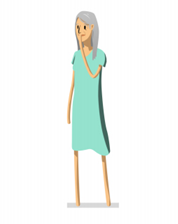 Innledning: Nasjonal faglig retningslinje for bruk av antibiotika i sykehus, anbefaler behandling med et gentamicin kombinert med ampicillin ved pyelonefritt (øvre UVI), Pivmecillinam ved cystitt kvinner, og Trimethoprim-silfa ved cystitt menn. Formålet med pakken er å øke andelen pasienter med øvre UVI som får Gentamicin evt + Ampicillin der dette er faglig korrekt (Lenke til UVI, RL).Hva er UVI?UVI er kombinasjonen av mikrober i urinveiene og symptomer og/eller inflammatorisk respons på bakgrunn av disse urinveisbakteriene.                                          Nedre UVI (cystitt): Symptomer er vannlatingstrang, hyppig vannlating, smerte ved vannlating, blod i urinen, illeluktende urin og smerter over symfysen.                                    Øvre UVI (pyelonefritt): Symptomer som ligner på nedre UVI, men som regel med tillegg av evt. feber, frostanfall, flanke- el. abdominal smerte, kvalme og oppkast. (Nasjonal faglig retningslinje for antibiotikabruk i spesialisthelsetjenesten, 2013)Nyttige verktøy til A-teamene:Bruk av NOIS-PIAH data for eget HF, avdeling, post mtp. trender, og Audit med feedback for eget HF, avdeling, post mtp. forskrivningspraksis Driverdiagram UVIMål: Hva, hvem, hvordan og når       Delmål: Primær drivere		       Konkrete, målbare, gjennomføre tiltak: Sekundær drivereSpørsmål: Diagnose: For å kunne øke andelen pasienter med øvre UVI som får Gentamicin, må pasienter med øvre UVI identifiseres.Har pas øvre UVI? Har pas vært innlagt i sykehus/rehab el utenlands > 48 timer før innleggelse, el hatt prosedyre som øker risiko for øvre UVI?Antibiotikabehandling: For å behandle pasienter med øvre UVI iht. retningslinjen, må antibiotika vurderes opp mot retningslinjen.Får pasienten Gentamicin evt. + Ampicillin? Avvik fra retningslinjen: Det bør dokumenteres i pasientjournal.Foreligger det grunner til at pasienten ikke kan få empirisk standardregime med Gentamicin evt. + Ampicillin? Målinger:                                                                                                                                                                                                                                                              Resultatmål: Andel pasienter med øvre UVI som behandles med Gentamicin evt + Ampi skal øke fra x% til  y% innen z mnd. NOIS-PIAH, Audit (tertialt?)Prosessmål: Andel deltakere på undervisning, Andel gentaspeil kjørt, Andel lest gentaprosedyre (kompetanseportal?), Forbruk av Gentamicin i ECO-flac beholder, Andel sepsispasienter per uke der man har vurdert øvre UVI diagnosen og om pas får Gentamicin evt + Ampi behandling. Tavlemøte, previsitt. Evaluering: Dersom prosessmål og resultatmål viser bedring- fortsett. Dersom uendret/ forverring – kartlegg hvorfor (prosess gjennomgang).                      Mangel på kunnskap – undervisning, forståelse av utfordringen – gi feedback (AB forskrivning), atferdsendring – reminders/ prosessmålTittelAndel pasienter med genta evt. + ampi i enheten (resultatmål)DefinisjonAndel pasienter m øvre UVI som får et gentamicin evt.+ ampi initialtTellerAntall pasienter m øvre UVI med genta alene el kombinert m Ampi i periodenNevnerAntall pasienter med diagnosen øvre UVI i periodenDatainnsamling/  registreringDatainnsamling gjøres i en definert tidsperiode. Data sammenstilles ukentlig i egnet registreringsskjema på enheten.Måleansvarlig Dedikert person, avgjøres lokaltDatakildeKurve, ekurve, Dips (innkomstjournal), tavle, pasientlisterInklusjonskriterierPasienter over 16 år som legges inn i enheten med mistenkt øvre UVI eller som utvikler øvre UVI. Pasienter med alvorlig nyresvikt og/ eller penicillinallergi ekskluderes.FrekvensDaglig i en begrenset periode? Ukentlig?DiagramtypeRun-diagram